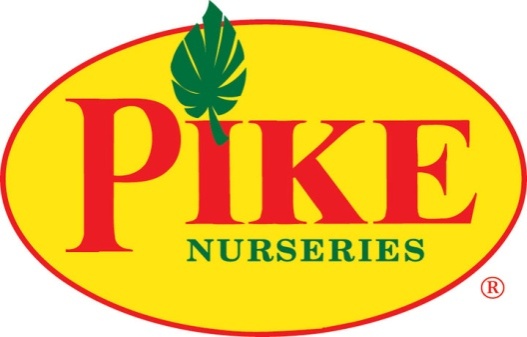 For more information:Laurel Haislip/Becca MeyerBRAVE Public Relations, 404.233.3993lhaislip@emailbrave.com/bmeyer@emailbrave.com*MEDIA ADVISORY*Pike Nurseries celebrates customers with Grilling in the Garden event, September 29Local garden center offers landscape advice, free sips and bites to gear up for fallATLANTA (September 6, 2018) – Cooler temperatures are coming! Fall is the best time to plant, with warm soil and cooler night temperatures that allow roots to establish, making it ideal for growing trees and shrubs and revitalizing colorful flower beds. For those in need of a little guidance, the experts at Pike Nurseries are here to help! On Saturday, September 29, all Atlanta and Charlotte-area garden centers – including the newest location in Milton, Georgia – will kick off fall with the Grilling in the Garden event, featuring storewide savings* on a variety of plants, gardening accessories and more throughout the day. From 11 a.m. to 4 p.m., gardeners are also invited to Meet the Designers where garden experts will give an overview of available services, show off their portfolios, as well as answer general landscape design questions. In addition, families are invited to enjoy complimentary soda and hot dogs, grilled on the Kamado Joe from 11 a.m. – 1 p.m. (while supplies last). Whether looking to enhance the landscape with evergreen trees and shrubs, stock the garden with autumn veggies or bring greenery indoors, this event is the perfect opportunity to stock up on all gardening essentials for the upcoming season!*Offer excludes gift cards, pine straw, propane, sale items, services and sod. Limited to quantities on hand. No rainchecks.WHAT: 		Pike Nurseries Grilling in the Garden EventWHEN:		Saturday, September 29Store hours: 8:30 a.m. – 6:30 p.m.; Lake Oconee hours: 9 a.m. – 6 p.m.Meet the Designers from 11 a.m. – 4 p.m.Complimentary soda and hot dogs will be served from 11 a.m. – 1 p.m. (while supplies last)WHERE:	All 19 Atlanta and Charlotte-area locations		Please visit www.pikenursery.com for local store information.HOW:		The event is FREE to attend and open to the public.For more information, please visit Pike Nurseries online at www.pikenursery.com.  Visit Pike Nurseries on Facebook, Twitter and Instagram.# # #